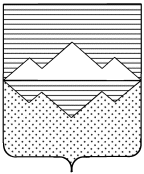 СОБРАНИЕ ДЕПУТАТОВСАТКИНСКОГО МУНИЦИПАЛЬНОГО РАЙОНА ЧЕЛЯБИНСКОЙ ОБЛАСТИРЕШЕНИЕот 27 февраля 2019 года № 429/53г.Сатка Об утверждении перечня  имущества, находящегося в  собственности Саткинского муниципального района, подлежащего передаче в федеральную собственность   На основании Федерального закона от 06.10.2003 №131-ФЗ «Об общих принципах организации местного самоуправления в Российской Федерации», учитывая обращение от Управления Федеральной службы судебных приставов России по Челябинской области о передаче имущества в федеральную собственность,СОБРАНИЕ ДЕПУТАТОВ САТКИНСКОГО МУНИЦИПАЛЬНОГО РАЙОНА РЕШАЕТ: 1. Утвердить перечень имущества, находящегося в собственности Саткинского муниципального района, подлежащего передаче в федеральную собственность, согласно приложению.2. Управлению земельными и имущественными отношениями Администрации Саткинского муниципального района оформить передачу указанного имущества в собственность Российской Федерации.3. Контроль за исполнением настоящего решения возложить на комиссии по финансам, бюджету и экономической политике (председатель А.А. Витьшев).   Глава Саткинского муниципального района				А.А. ГлазковПредседатель Собрания депутатовСаткинского муниципального района					 Н.П. БурматовПриложение №1 к решению Собрания депутатов Саткинского муниципального района От 27.02.2019 г. № 429/53Перечень имущества Саткинского муниципального района, подлежащего передаче в федеральную собственностьНачальник Управления земельными и имущественными отношениямиАдминистрации Саткинского муниципального района	                              Е.А. Кузина№ п/пПолное наименование предприятия, учреждения, объекта, наименование имуществаЮридический адрес предприятия, учреждения, адрес местонахождения имуществаБалансовая стоимость имущества по состоянию на ____________ (рублей)Назначение (специализация) имуществаИндивидуализирующие характеристики имущества (инвентарный номер, кадастровый номер, площадь, протяженность, идентификационный номер)Основание возникновения права муниципальной собственности у Саткинского муниципального района2345671Нежилое помещениеЧелябинская область, г.Сатка, ул. 50 лет ВЛКСМ, д.6Нежилой фондНежилое помещение, общая площадь: 229,4 кв.м.Акт приема-передачи основных средств от 06.08.1998г., зарегистрирован в МП Саткинское бюро технической инвентаризации 10.08.1998г., о чем сделана запись регистрации сделки за № 89, право собственности зарегистрировано в ЕГРН 23.10.2017г. № 74:18:0804115:1285-74/018/2017-1